
Volontari in Arzignano
Scheda Associazione
Informacittà - Biblioteca G. Bedeschi
Vicolo Marconi 6, Arzignano
0444/476609
ig@comune.arzignano.vi.it
www.inarzignano.it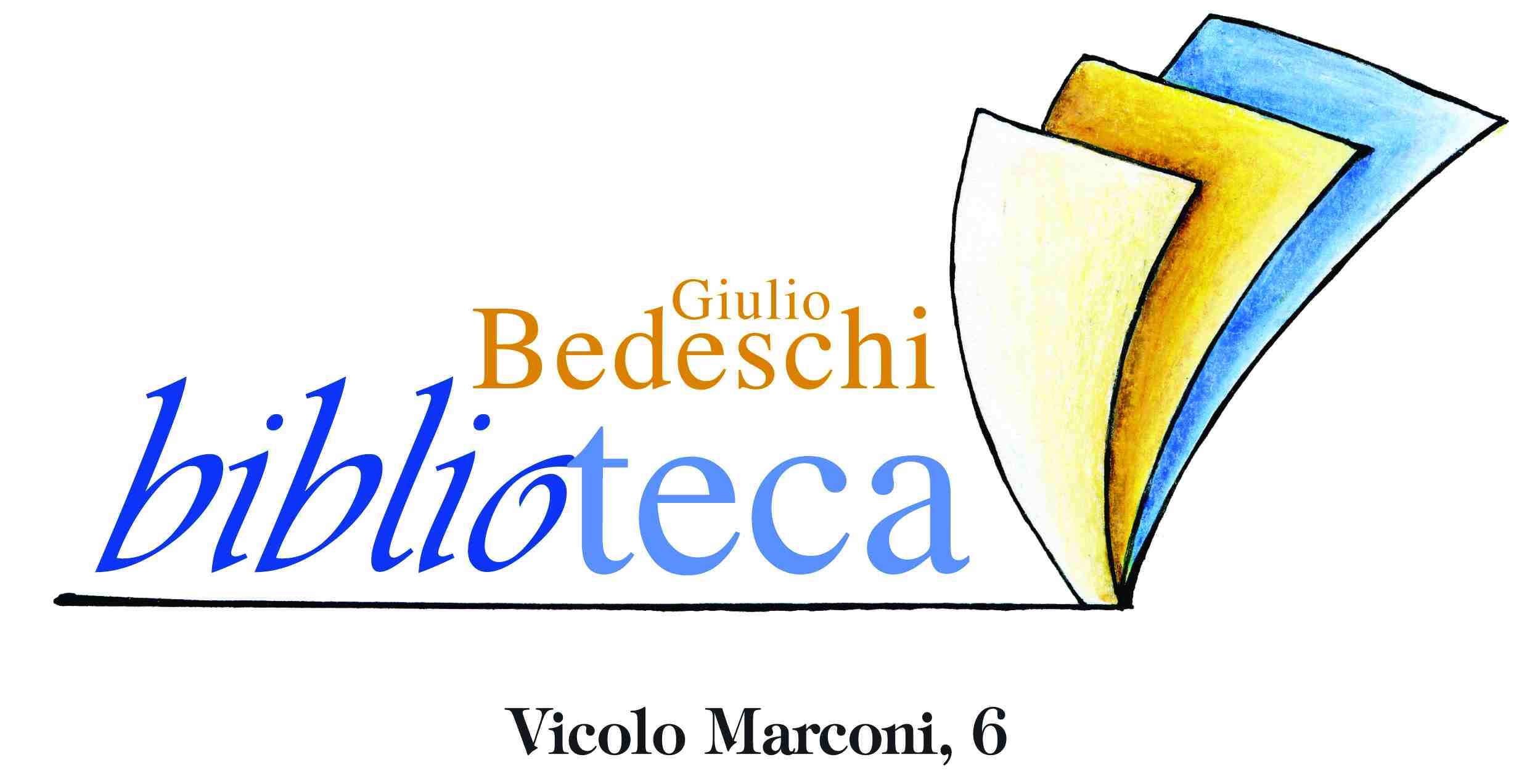 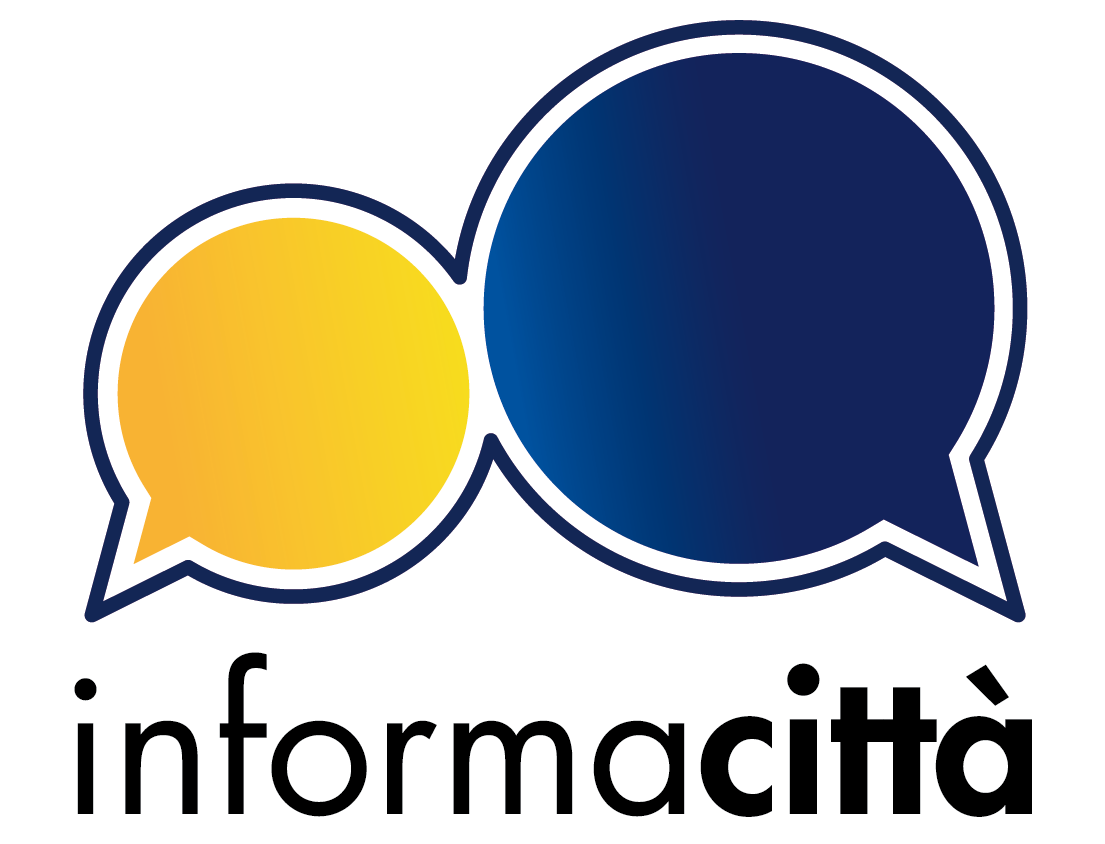 Nome dell’AssociazioneIndirizzoTel.FaxE-mailPagina FacebookAltro (es. twitter)Sito webReferenteContatti referenteArea/e in cui opera Breve descrizione degli obiettivi e delle attività della strutturaBreve descrizione degli obiettivi e delle attività della strutturaCompiti e mansioni dei volontariCompiti e mansioni dei volontariNote aggiuntiveNote aggiuntive